Номер в геральдическом реестре Ульяновской областиДата внесения в геральдический реестр Ульяновской областиНазвание официального символаРегистрационный номер в Государственном геральдическом регистре Российской Федерации и дата внесенияЦветное графическое изображение (рисунок) официального символа (в действующей редакции)Геральдическое описание официального символа (текст) с указанием автора/авторов (в действующей редакции)Решение об утверждении (об изменении) официального символаМесто хранения официального символа1234567820827.02.2017Флаг Майнского городского поселения№ 6316 от 25.09.2010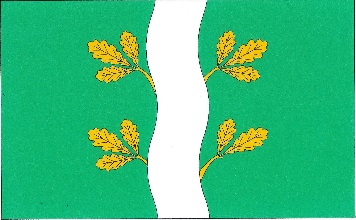 Прямоугольное зелёное полотнище с отношением сторон 2:3, имеет в центре белую волнообразную полосу шириной в 1/7 ширины, на которой проросшие жёлтые дубовые ветви с одиннадцатью листьями. Флаг разработан авторской группой в составе: Инна Семёнова (г. Кострома), Константин Мочёнов, исполнительный директор правления общероссий-ской общественной организации «Союз геральдис-тов России» (г. Химки).Решение Совета депутатов муниципального образования «Майнское 
городское 
поселение» 
от 28.06.2010 № 11/1Администрация муниципального образования «Майнское городское поселение»